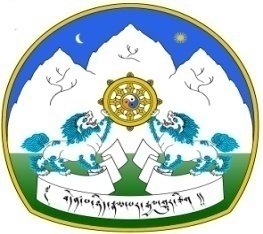 ལས་བྱེད་གསར་འདེམས་གསལ་བསྒྲགས།༄༅། །བཙན་བྱོལ་བོད་མིའི་སྒྲིག་འཛུགས་ཀྱི་བལ་ཡུལ་ཁུལ་ས་མིག་ས་སྟོང་ཁོངས་ཤར་ཝ་ར་ས་གནས་འགོ་འཛིན་ལས་ཁུངས་ཆེད་སྡེ་ཚན་འགན་འཛིན་ས་མིག་གཅིག་ཁ་སྐོང་གསར་འདེམས་བསྐོ་གཞག་གནང་རྒྱུ་ཡིན་ན། གཤམ་གསལ་ཆ་རྐྱེན་ཚང་ཞིང་དོན་དམ་སྲི་ཞུའི་ལས་བྱེད་ཞབས་འདེགས་ཞུ་འདོད་ཡོད་རིགས་ནས་འཚང་སྙན་འབུལ་གནང་ཡོང་བ་ཞུ།ཀ༽	སྡེ་འགན་ས་མིག་ ༡ ཆེད་དགོས་ངེས་ཆ་རྐྱེན་དང་འོས་ཆོས་གཤམ་གསལ།  	 ༡༽ ཤེས་ཚད།		ཚད་ལྡན་མཐོ་སློབ་གང་ཞིག་ནས་ཉུང་མཐར་ཉེ་བའི་གཙུག་ལག་རབ་འབྱམས་པ་ Bachelor 					Degree ཐོན་པའི་ལག་འཁྱེར་ཡོད་པ།    	༣༽  ལོ་ཚད།		༢༠༢༡།༠༨།༣༡ ཉིན་རང་ལོ་ ༢༡ ལས་མི་ཉུང་ཞིང་། ༤༠ ལས་མ་བརྒལ་བ་དགོས།   	༤༽  རྒྱུགས་གཞི།	 བོད་ཨིན་གཉིས་ཀྱི་སྐད་ཡིག་ནང་འབྲི་རྒྱུགས་དང་ངག་རྒྱུགས་ལེན་རྒྱུ།	༤༽  རྒྱུགས་འཕྲོད་པར།	རྒྱུགས་གཞི་བོད་ཨིན་གཉིས་སོ་སོར་ཉུང་མཐའི་བརྒྱ་ཆ་ ༥༠ ཐམ་པ་ལོན་པ་དགོས།གོང་གསལ་ས་མིག་ཐོག་སྙན་འབུལ་བ་རྣམས་ནས་བོད་ཡིག་ཐོག་གཏན་འབེབས་ཡོད་པའི་འཚང་སྙན་འགེངས་ཤོག་གཞུང་འབྲེལ་དྲ་རྒྱ་ (www.tibet.net) ནས་ཕན་ལེན་གྱིས་འཚེམས་ལུས་མེད་པ་འགེངས་དགོས།༡༽ རང་ཉིད་ཀྱི་ད་ལྟའི་ཕྱེད་པར་ཚོན་ལྡན་ ༢ རེ་། (one passport & one stamp size)༢༽ འཛིན་རིམ་བཅིུས་ཡན་གྱི་སློབ་ཐོན་ལག་འཁྱེར་ཆ་ཚང་དང་། གོང་གསལ་དགོས་མཁོའི་བཞིན་ཤེས་ཚད་ཨང་ཤོག་དང་ལག་      འཁྱེར་ (Marks Card & Degree Certificate) བཅས་ཀྱི་ངོ་བཤུས།༣༽ དྭང་བླངས་དཔྱ་དངུལ་ལག་དེབ་ཀྱི་ཤོག་གྲངས་དང་པོ་དང། གཉིས་པ། འབུལ་འབབ་གཙང་ཕུལ་ཟིན་པའི་མཐའ་མའི་ངོ་བཤུས།༤༽ ཁྲིམས་མཐུན་སྐྱེས་ཚེས་ལག་འཁྱེར་ (Birth Certificate) གྱི་ངོ་བཤུས།༥༽ བོད་མིའི་སྒྲིག་གཛུགས་ཀྱི་འཕྲོད་བསྟེན་ལས་ཁུངས་ཁྱབ་ཁོངས་རྒྱ་བོད་སྨན་ཁང་ཡོད་ན་དང། དེ་མིན་སྨན་ཁང་ཚད་ལྡན་གང་རུང་       ནས་ནད་གཅོང་དང་འགོས་ནད་རིགས་མེད་པར་གཟུགས་བབ་ལས་འཕེར་ཡིན་པའི་སྨན་པའི་ངོས་སྦྱོར་(MC) ཁ་གསར་སྟེང་རང་      ཉིད་ཀྱི་འདྲ་པར་མཉམ་སྦྱར་ཐོག་སྨན་པའི་ལས་དམ་དང། ས་རྟགས་འཁོད་པ་ངོ་མ། ༦༽ འབྲེལ་ཡོད་ས་གནས་འགོ་འཛིན་ནས་བྱ་སྤྱོད་ཐལ་སྐྱོན་མེད་པའི་ངོས་སྦྱོར་(Character Certificate) ངོ་མ།༧༽ གལ་སྲིད་ད་ལྟ་སྤྱི་སྒེར་གང་རུང་ནང་ལས་ཀ་བྱེད་མུས་ཡིན་ཚེ་ལས་ཡུལ་སྡེ་ཚན་ནས་དགག་ཆ་མེད་པའི་ངོས་སྦྱོར་  (No Objection Letter) ངོ་མ་བཅས་མཉམ་འབུལ་དགོས། གོང་གསལ་ཡིག་ཆའི་ངོ་བཤུས་ཁག་ལ་འབྲེལ་ཡོད་ས་གནས་འགོ་  འཛིན་ནམ། ལས་བྱེད་འདེམས་ལྷན་ནས་བསྐོ་གཞག་བྱས་པའི་ཟུང་དྲུང་གནས་རིམ་ཡན་སུ་རུང་གི་དག་མཆན་ལས་དམ་  (Attestation) ཞུས་ཏེ། ༢༠༢༡ ཟླ ༨ ཚེས་ ༣༡ ཉིན་རྒྱབ་ཚོུད་ ༥ པ་འགྱངས་མེད་རང་ཉིད་ཀྱི་ཁྱིམ་གཞིས་དང། ད་ལྟའི་སྡོད་གནས་སུ་འབྲེལ་བ་གནང་བདེའི་ཁ་བྱང། ཁ་དཔར་ཨང།  གློག་འཕྲིན། (E-Mail) སོགས་ཁ་གསལ་བཀོད་དེ་གཤམ་གསལ་དྲུང་ཆེའི་མཚན་བྱང་ཐོག་སྦྲག་ཐོག་འབུལ་དགོས་རྒྱུ། གོང་གསལ་དུས་བཀག་རྗེས་འཚང་སྙན་ཕུལ་འབྱོར་རིགས་རྩིས་མེད་ཡིན།དུས་ཐོག་འབྱོར་རིགས་རྣམས་ལ་ཞིབ་འཇུག་ཚོགས་ཆུང་ནས་ཞིབ་འཇུག་དང་འབྲེལ་འོས་ཆོས་ལྡན་པ་ཚོར་དུས་ཐོག་འབོད་བརྡ་བྱ་རྒྱུར་སྐབས་བསྟུན་ལག་འཁྱེར་སོགས་ཡིག་ཆ་ངོ་མ་ཁག་མཉམ་འཁྱེར་གྱིས་འབྱོར་ཐོ་འགོད་བཅར་དགོས་པ་བཅས་ཀྱི་གསལ་བསྒྲགས་སུ། ལས་བྱེད་འདེམས་བསྐོ་ལྷན་ཁང་ནས་ ༢༠༢༡ ཟླ་ ༧ ཚེས་ ༣༠ ལ།། SecretaryPublic Service CommissionCentral Tibetan AdministrationGangchen Kyishong, Dharamsala-176215Distt. Kangra(H.P)Tel: 01892-22624 E-mail:psc@tibet.net